Mission Viejo High School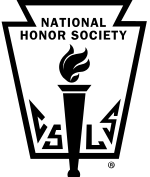 Chapter of the National Honor SocietyMembership Application_____________________________________________________________________________________The National Honor Society is a national organization based on student SCHOLARSHIP as well as demonstrated LEADERSHIP, commitment to SERVICE, and outstanding CHARACTER. The MVHS National Honor Society is a group of motivated students of high academic standing who strive to utilize their abilities to make a positive contribution to the community around them. Please carefully review this application and complete each part thoroughly. A faculty council will evaluate each applicant’s eligibility by reviewing the application, schools disciplinary record, and teacher recommendations. Membership Requirements: Current junior or seniorAt least 30 hours of prior Community Service Minimum 3.6 UC GPA Evidence of Leadership Evidence of Service Evidence of Outstanding Character 2 Teacher Recommendations Application Requirements: Fill out the application completely and neatly (you may hand write the application or download a digital copy from the school website and type your application)Type and print the personal statement portion of the application and neatly staple it together in the correct order with the rest of the application.Attach a copy of your current unofficial transcript with UC GPA listed You can get a copy by signing up at www.parchment.com or by speaking with your guidance counselor. Teacher Recommendation forms may be submitted separately by the teacher, but student is responsible to give forms to teachers and remind them of turn in date.YOU DO NOT NEED TO INCLUDE THIS COVER SHEET WITH YOUR APPLICATIONTurn in the completed application no later than TUESDAY OCTOBER 8th to Mr. Tickler in Room 527.MVHS National Honor Society Membership ApplicationApplicant’s Name:	___________________________________________________________Current Grade Level:  _______________	Phone Number: ____________________________Email Address: _________________________________________________________________If invited to join the MVHS National Honor Society, applicants must agree to the following in order to maintain membership: As a new member, I will attend the Induction Ceremony. I will make NHS meetings a priority and not miss more than one meeting per year. I will not let my grade point average fall below a 3.6 UC GPA during any semester.I will complete TEN hours of service per semester through:Participation in two NHS Service Projects per semester (2 hours each min). Tutoring during tutorial or at the 7th Period/Afterschool NHS TutoringAdditional pre-approved, NHS sponsored service opportunities I will sign and abide by the Mission Viejo High School Student Behavior Code and Ethics Policy. I understand that failure in any of the above areas is grounds for removal from NHS.Applicant Signature & Parent/Guardian SignatureI certify that all information I have provided in my application is original, factually correct, and honestly presented to the best of my knowledge. I acknowledge that any inaccurate or misleading information will jeopardize my membership privilege. ____________________________________Applicant SignatureWe have reviewed this application and the attached cover letter.  We are aware of the requirements for application and understand that students selected for the National Honor Society must attend meetings and functions as required. We recognize that students will be required to perform community service hours, uphold leadership positions and maintain a high degree of character; we understand that failure to do so may result in removal from the NHS. Evidence Section: Only include information on activities that have been done between your 9th grade year and now. LeadershipList all elected or appointed leadership positions held in school, community or work activities.  Only those positions in which you were directly responsible for directing or motivating others should be included.  For example: elected student body, class or club officer; committee chairperson; team captain; newspaper editor; work area manager; or community leader.CharacterRecommendations: Please have two teachers fill out the student recommendation forms at the end of this application and have them return the form directly to Mr. Tickler’s mailbox in the office or Room 527 by Tuesday October 8th. Essay: Respond to the prompt below in approximately 250 words. What attribute do you most admire about your character and what attribute do you least admire about your character? Provide at least two anecdotes about yourself that best illustrate your CHARACTER considering the questions above. Verification Statement for ServiceService Criteria: At least one example of community/school service that involves or has involved continuing commitment for at least 30 hours during high school. Please print as many of these forms as needed. I, __________________________, do affirm and avow that ______________________ (student’s name) did complete the following service project on the date(s) listed below.Project title: ___________________________________________________________________ Date(s) of Project: ______________________________________________________________Approximate total time spent: _____________________________________________________ Specific volunteer work you performed: ______________________________________________________________________________________________________________________________________________________________________________________________________________________________TO BE COMPLETED BY THE STUDENT--Requirement: Submit a paragraph detailing your role(s) and responsibilities in the aforementioned activity. You may type/write the information in the space provided.To the supervisor (not a relative): By signing this document you are agreeing that the student completed the activity above as evidence of “service”:Name of Coordinator/Supervisor: _________________________________________________
Signature of Coordinator/Supervisor: __________________________ Date: ______________Phone number of Supervisor: ____________________________________Email of Supervisor: ___________________________________________MVHS National Honor Society Membership Teacher Recommendation Form  Dear Teacher,This student is applying for membership in the National Honor Society.  As you may be aware NHS is a prestigious club that focuses on academics and community service.  Members are required to meet a minimum UC GPA of 3.6, and complete at least 30 community service hours PRIOR to becoming a member.  Once a member, they must then complete at least 10 CS hours each semester, as well as partake in two club community service projects per semester.  Additionally, members must volunteer at least twice per semester for tutoring in any subject during tutorial.NHS is based upon 4 “Pillars”: Service, Academics, Leadership and Character.  All members take a pledge to uphold and represent these values.  Please give each candidate a rating of 1-5 (5 being the highest) for EACH of the 4 core values.  I would also appreciate any additional comments that you think would be relevant in the consideration of this person as member of NHS, whether they be positive or negative.  Please return the evaluations directly to me (room 527) or my mailbox by TUESDAY OCTOBER 8th. Thank you for your time!Brian TicklerCandidate Name: _____________________________________________________________________Teacher: ______________________________________	Class:___________________________* Please give each candidate a rating of 1-5 (5 being the highest) for EACH of the 4 core values.  Service: ________	Academics: ________	Leadership: ________	Character: ________Recommend ________ 		Do Not Recommend: ________Comments: ______________________________________________________________________________________________________________________________________________________________________________________________________________________________________________________________________________________________________________________________________________________________________________________________________________________________MVHS National Honor Society Membership Teacher Recommendation Form  Dear Teacher,This student is applying for membership in the National Honor Society.  As you may be aware NHS is a prestigious club that focuses on academics and community service.  Members are required to meet a minimum UC GPA of 3.6, and complete at least 30 community service hours PRIOR to becoming a member.  Once a member, they must then complete at least 10 CS hours each semester, as well as partake in two club community service projects per semester.  Additionally, members must volunteer at least twice per semester for tutoring in any subject during tutorial.NHS is based upon 4 “Pillars”: Service, Academics, Leadership and Character.  All members take a pledge to uphold and represent these values.  Please give each candidate a rating of 1-5 (5 being the highest) for EACH of the 4 core values.  I would also appreciate any additional comments that you think would be relevant in the consideration of this person as member of NHS, whether they be positive or negative.  Please return the evaluations directly to me (room 527) or my mailbox by TUESDAY OCTOBER 8th. Thank you for your time!Brian TicklerCandidate Name: _____________________________________________________________________Teacher: ______________________________________	Class:___________________________* Please give each candidate a rating of 1-5 (5 being the highest) for EACH of the 4 core values.  Service: ________	Academics: ________	Leadership: ________	Character: ________Recommend ________ 		Do Not Recommend: ________Comments: ______________________________________________________________________________________________________________________________________________________________________________________________________________________________________________________________________________________________________________________________________________________________________________________________________________________________Student NameStudent SignatureParent NameParent SignatureLeadership Position9th10thCurrentActivity or OrganizationContact Name and Phone Number